Nombre _______________________ Fecha ___________ Per ________Capítulo 6.1 ~ La tecnología en españolEl hardware:El hardware:El hardware:El hardware: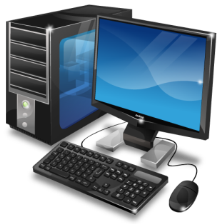 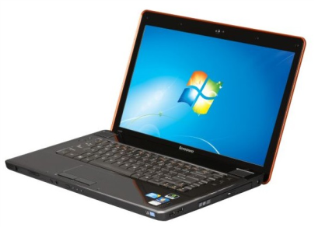 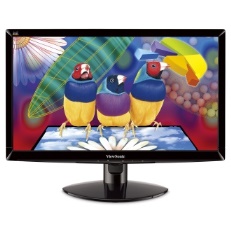 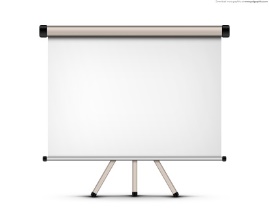 La computadoraEl portátil (La laptop)El monitorLa pantalla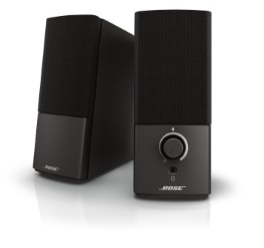 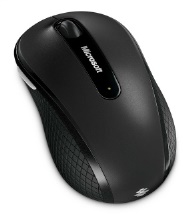 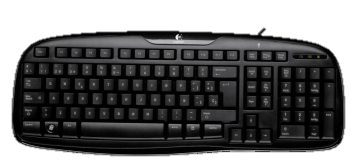 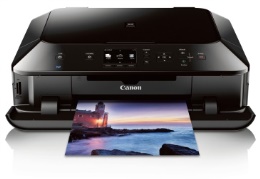 El altavoz (Los altavoces)El ratónEl tecladoLa impresoraIconos en la barra de herramientasIconos en la barra de herramientasIconos en la barra de herramientasIconos en la barra de herramientas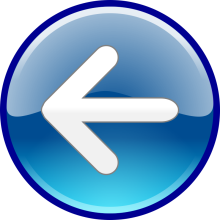 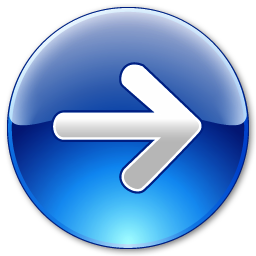 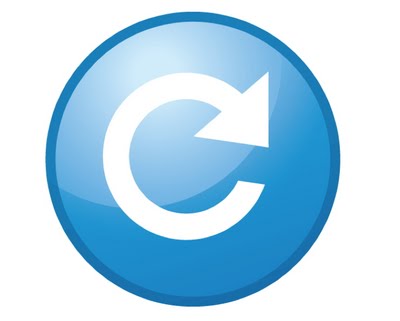 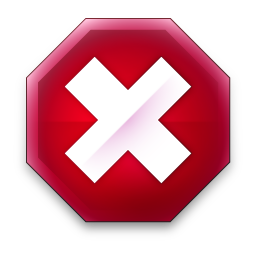 AtrásAdelanteActualizarDetener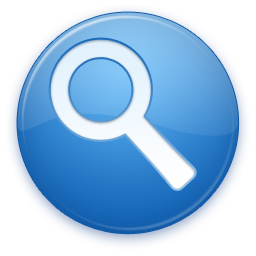 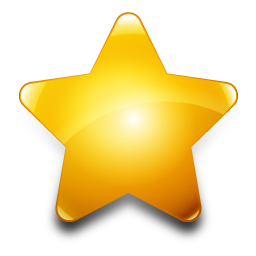 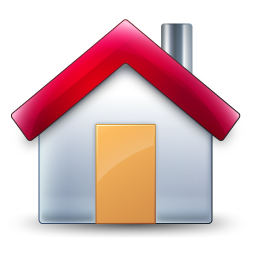 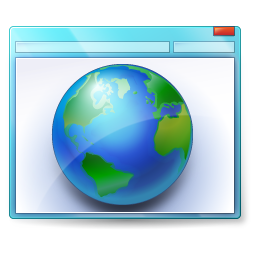 BúsquedaFavoritosInicioEl navegadorAcciones en los programas: Acciones en los programas: Acciones en los programas: Acciones en los programas: 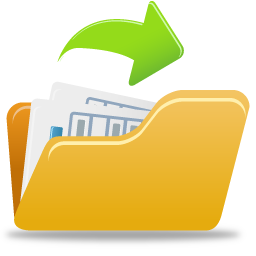 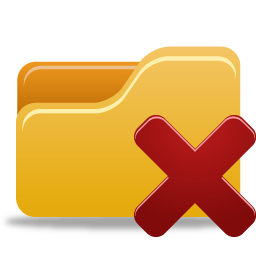 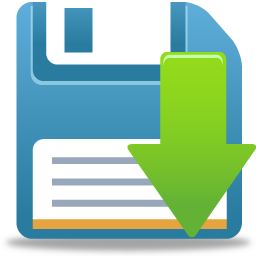 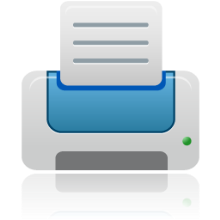 AbrirCerrarGuardarImprimir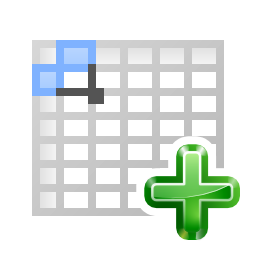 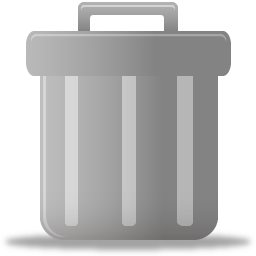 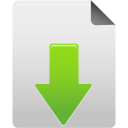 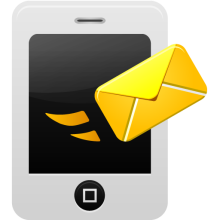 InsertarEliminar DescargarMandar/Enviar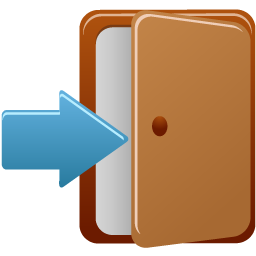 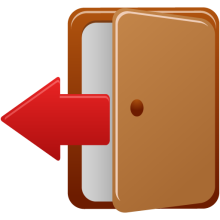 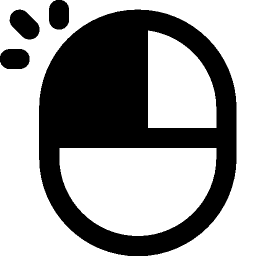 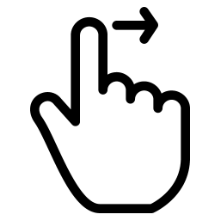 Iniciar sesiónCerrar sesión Hacer clic Arrastrar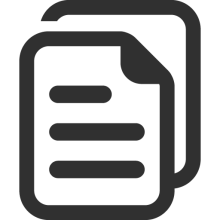 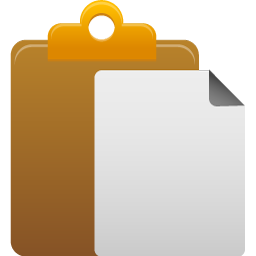 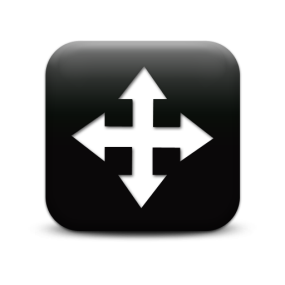 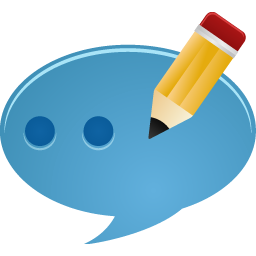 CopiarPegarMoverEditar 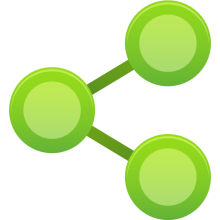 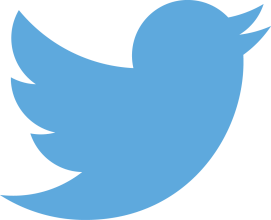 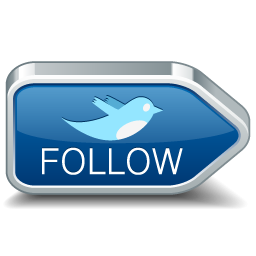 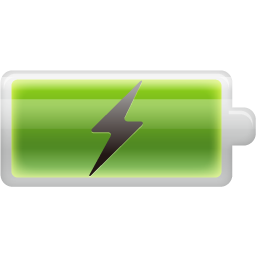 Compartir(Re)TwittearSeguirCargarMás terminología: Más terminología: Más terminología: Más terminología: 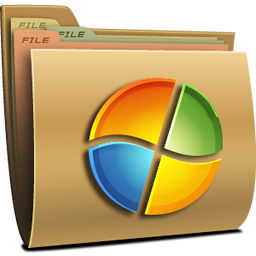 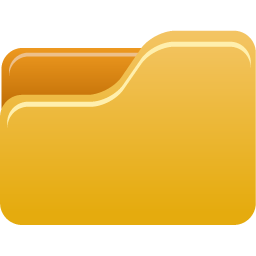 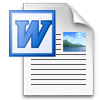 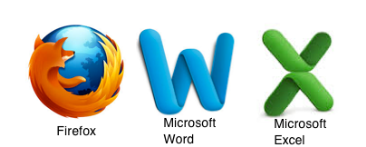 El archivoLa carpetaEl documentoEl programa 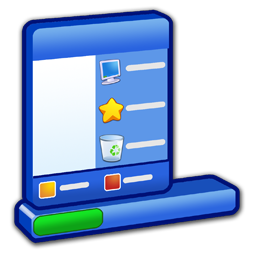 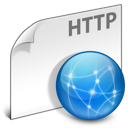 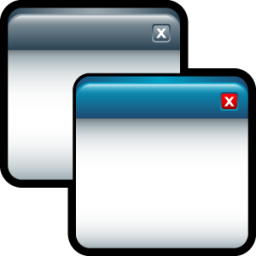 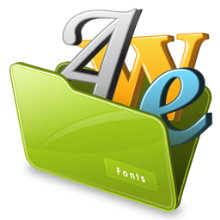 El menúLa página webLa ventana La fuente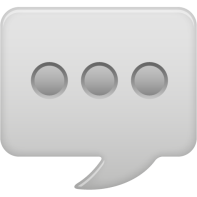 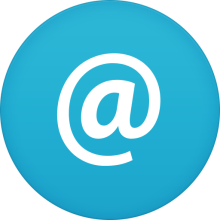 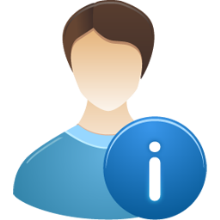 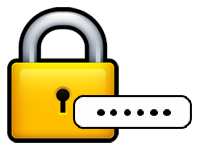 El mensaje (de texto)ArrobaEl usuarioLa contraseña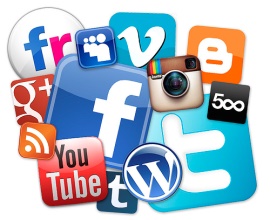 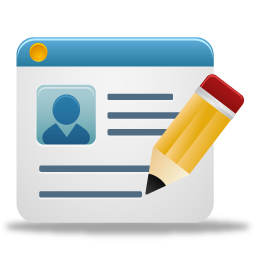 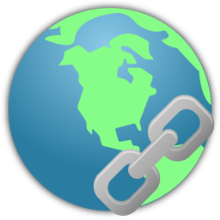 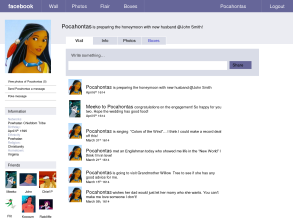 Las redes socialesEl perfilEl enlaceEl muro